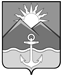 АДМИНИСТРАЦИЯ ХАСАНСКОГО МУНИЦИПАЛЬНОГО РАЙОНАПОСТАНОВЛЕНИЕпгт Славянка09.12.2022  										          № 947-паО приостановлении действия отдельного положения постановления администрации Хасанского муниципального района от 27.12.2021 № 1002-па "О мерах по реализации Нормативного правового акта «О бюджете Хасанского муниципального района на 2022 год и плановый период 2023 и 2024 годов»" и установлении размеров авансовых платежей при заключении муниципальных  контрактов в 2022 годуВ соответствии с Постановлением Правительства Российской Федерации от 29.03.2022 года № 505 "О приостановлении действия отдельных положений некоторых актов Правительства Российской Федерации и установлении размеров авансовых платежей при заключении государственных (муниципальных) контрактов в 2022 году",  администрация Хасанского муниципального района         ПОСТАНОВЛЯЕТ:Приостановить до 31 декабря 2022 года включительно действие:абзаца второго (в части права предусматривать авансовые платежи в размере, не превышающем 30 процентов суммы договора (муниципального контракта) подпункта 8.2 и подпункта 8.4 пункта 8 постановления администрации Хасанского муниципального района от 27.12 2021 № 1002-па  "О мерах по реализации по  реализации  Нормативного правового акта «О бюджете Хасанского муниципального  района  на  2022 год и плановый период 2023 и 2024 годов»".         2. Установить, что в 2022 году главные распорядители средств районного бюджета как получатели средств районного бюджета и подведомственные им получатели средств районного бюджета (далее - получатели средств районного бюджета) предусматривают в заключаемых ими договорах (муниципальных контрактах) на поставку товаров (выполнение работ, оказание услуг), средства на финансовое обеспечение которых:          подлежат в случаях, установленных в соответствии с бюджетным законодательством Российской Федерации, казначейскому сопровождению, - авансовые платежи в размере от 50 до 90 процентов суммы договора (муниципального контракта), но не более лимитов бюджетных обязательств, доведенных до получателей средств районного бюджета на указанные цели на соответствующий финансовый год;           не подлежат казначейскому сопровождению, - авансовые платежи в размере до 50 процентов суммы договора (муниципального контракта), но не более лимитов бюджетных обязательств, доведенных до получателей средств районного бюджета на указанные цели на соответствующий финансовый год.        3.  Опубликовать настоящее постановление в Бюллетене муниципальных правовых актов Хасанского муниципального района и разместить на официальном сайте администрации Хасанского муниципального округа в информационно-телекоммуникационной сети «Интернет».        4. Настоящее постановление вступает в силу с момента его принятия.        5. Контроль за исполнением настоящего постановления оставляю за собойГлава Хасанского                                                                                                И.В.Степановмуниципального района                                                                           